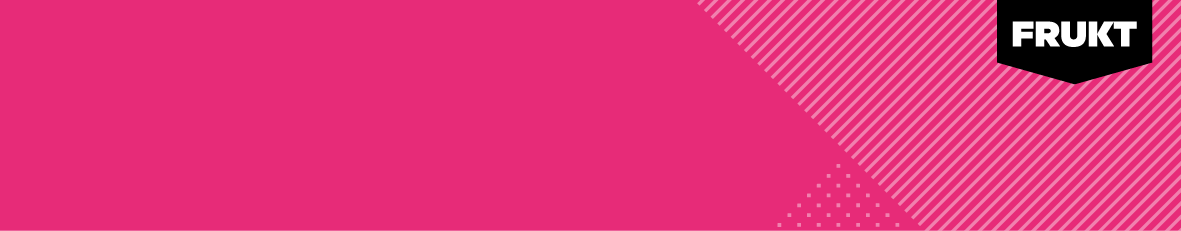 Position: Senior Designer Reporting to: Creative Director & Design Director Department: Creative Location: London, UKRoleMaternity Cover 6-12monthsStarting in JanuaryWho we’re looking forWe are looking for a highly creative and passionate individual, an all-round Senior Designer who is a smart conceptual thinker who has inspiring ideas based on related trends, and the ability to motivate and lead teams whilst managing their own accounts.You will have a strong portfolio that shows you are used to crafting conceptual and strategic ideas, led by innovative thinking across a range of media. You are comfortable bringing ideas to the table, running clients through conceptual ideas and have an overall understanding of strategy and brand positioning in regards to brands.With your solid experience to date you are looking for a company that will nurture your talent and respect your ideas. A role where you can flourish and produce outstanding work that will get you and our company noticed.At FRUKT, our studio is responsible for bringing to life our ideas and creating the final output of all our work, in a beautiful, compelling and interesting way. We produce a wide range of campaigns including elements of digital, print, events, experiential, film and photography.Who are FRUKT?The brand experience agency: We build entertaining brands; that flavour the taste of daily life and sit in the heart of culture. The FRUKT wayHelping Brands Press PlayPressing Play is all about unleashing the awesome power of entertainment. Using imagination and creativity to spark unique ideas and moments. It’s also about looking at what’s next, harnessing innovation and technology in everything we do. As a company, we believe that:Life AND work should be entertainingExperiences are the things that people cherish and remember the mostEntertainment can be a force for good. Giving back and helping others should never be forgottenOur story and journey are big parts of who FRUKT are but we always look to the future Key responsibilityDrive the standard of creative design and execution across all client and FRUKT materialWorking alongside Client Services, develop project briefs and design conceptsDrive and lead creative brainstorming and creative solutionsArt direct and manage deliverables leaving the Creative DepartmentAssist in managing the Creative Team to obtain maximum creativity and productionOversee long term projects, gaining full knowledge of a brand and being its guardianWork with the Creative Team to constantly drive creativity and communicationWork closely with the Creative Director and Design Director on projects and deadlines, acting on their behalf when absentAssist in developing the Creative Team through leadership, innovation and creativityDemonstration of working on a global brand across multiple marketsDemonstration of conceptual ideas and ability to visualise themRequirementsThe following are essential:5-7 years experience including time spent in a similar roleA very high level of computer literacy within InDesign, Photoshop, Illustrator and PowerpointAn excellent understanding of corresponding packages, including: Microsoft Office and AcrobatStrong art direction ability across work standards, photo and video shootsProven skills in managing a team of designersPrint and production experience, artworking skills and retouching knowledgeBranding experience (a knowledge of tool kits and guidelines)Proven ability to adopt a self-motivated, methodical, problem solving approach to workAbility to identify needs and subsequently define, document and implement best design practices across the businessProven ability to achieve defined goals in a proactive business environmentAbility to develop strong working and management relationships with staff, contractors and clients at all levelsExcellent people management, presentation, organisational and time management skillsPassionate about design trends, key fashions and techniquesEducated to degree level or equivalentFluent in written and spoken EnglishStrong confident personalityThe following are desirable:Illustration skillsSalaryOn enquiry.How to applyPlease email iwanttowork@wearefrukt.com include either a digital portfolio of work or a link to a website.